АДМИНИСТРАЦИЯЗАКРЫТОГО АДМИНИСТРАТИВНО-ТЕРРИТОРИАЛЬНОГО ОБРАЗОВАНИЯ СОЛНЕЧНЫЙПОСТАНОВЛЕНИЕО ПОРЯДКЕ ПРОВЕДЕНИЯ ОЦЕНКИ РЕГУЛИРУЮЩЕГО ВОЗДЕЙСТВИЯПРОЕКТОВ МУНИЦИПАЛЬНЫХ НОРМАТИВНЫХ ПРАВОВЫХ АКТОВАДМИНИСТРАЦИИ ЗАТО СОЛНЕЧНЫЙ, ЗАТРАГИВАЮЩИХ ВОПРОСЫ ОСУЩЕСТВЛЕНИЯ ПРЕДПРИНИМАТЕЛЬСКОЙ И ИНВЕСТИЦИОННОЙ ДЕЯТЕЛЬНОСТИ, И ПОРЯДКЕ ПРОВЕДЕНИЯ ЭКСПЕРТИЗЫ МУНИЦИПАЛЬНЫХ НОРМАТИВНЫХ ПРАВОВЫХ АКТОВ АДМИНИСТРАЦИИ ЗАТО СОЛНЕЧНЫЙ, ЗАТРАГИВАЮЩИХ ВОПРОСЫ ОСУЩЕСТВЛЕНИЯ ПРЕДПРИНИМАТЕЛЬСКОЙ И ИНВЕСТИЦИОННОЙ ДЕЯТЕЛЬНОСТИВ соответствии с Федеральным законом от 06.10.2003 № 131-ФЗ «Об общих принципах организации местного самоуправления в Российской Федерации», Законом Тверской области от 26.03.2014 № 17-ЗО «О проведении оценки регулирующего воздействия проектов нормативных правовых актов Тверской области и проектов муниципальных нормативных правовых актов, затрагивающих вопросы осуществления предпринимательской и инвестиционной деятельности, и проведении экспертизы нормативных правовых актов Тверской области и муниципальных нормативных правовых актов, затрагивающих вопросы осуществления предпринимательской и инвестиционной деятельности», Уставом ЗАТО Солнечный, администрация ЗАТО Солнечный,ПОСТАНОВЛЯЕТ:1. Утвердить Порядок проведения оценки регулирующего воздействия проектов муниципальных нормативных правовых актов администрации ЗАТО Солнечный, затрагивающих вопросы осуществления предпринимательской и инвестиционной деятельности (приложение 1).2. Утвердить Порядок проведения экспертизы муниципальных нормативных правовых актов администрации ЗАТО Солнечный, затрагивающих вопросы осуществления предпринимательской и инвестиционной деятельности (приложение 2).3. Опубликовать настоящее Постановление в газете «Городомля на Селигере» и разместить на официальном сайте администрации ЗАТО Солнечный.4. Настоящее Постановление вступает в силу со дня его официального опубликования.5. Контроль за исполнением настоящего Постановления оставляю за собой.         Глава администрации              ЗАТО Солнечный                                                                                В.А. ПетровПриложение 1  к Постановлениюадминистрации ЗАТО Солнечныйот 22.12.2015 г.  № 279Порядок проведения оценки регулирующего воздействия проектовмуниципальных нормативных правовых актов администрации ЗАТО Солнечный,затрагивающих вопросы осуществления предпринимательскойи инвестиционной деятельности1. Общие положения1.1. Настоящий Порядок проведения оценки регулирующего воздействия проектов муниципальных нормативных правовых актов администрации ЗАТО Солнечный, затрагивающих вопросы осуществления предпринимательской и инвестиционной деятельности (далее также - проект правового акта), определяет процедуру проведения оценки регулирующего воздействия проектов муниципальных нормативных правовых актов администрации ЗАТО Солнечный, затрагивающих вопросы осуществления предпринимательской и инвестиционной деятельности (далее также - ОРВ).1.2. Целями проведения ОРВ являются:1) выявление положений, вводящих избыточные обязанности, запреты и ограничения для субъектов предпринимательской и инвестиционной деятельности или способствующих их введению, а также положений, способствующих возникновению необоснованных расходов субъектов предпринимательской и инвестиционной деятельности, бюджета ЗАТО Солнечный;2) обоснованный выбор способа предлагаемого правового регулирования общественных отношений на основе анализа альтернативных вариантов и возможных положительных и (или) отрицательных последствий (экономических, социальных, экологических) введения такого регулирования;3) обеспечение возможности учета мнения лиц, интересы которых затрагиваются предлагаемым правовым регулированием.1.3. Оценка регулирующего воздействия не проводится в отношении:1) проектов правовых актов, подлежащих публичным слушаниям в соответствии со статьей 28 Федерального закона от 06.10.2003 № 131-ФЗ «Об общих принципах организации местного самоуправления в Российской Федерации»;2) проектов правовых актов, направленных на приведение действующих правовых актов в соответствие с действующим законодательством;3) проектов правовых актов, вносящих юридико-технические изменения в действующие правовые акты администрации ЗАТО Солнечный;4) проектов правовых актов, содержащих сведения, отнесенные к государственной тайне.1.4. Для целей настоящего Порядка используются следующие понятия:Ответственное лицо - лицо, ответственное за проведение процедуры оценки регулирующего воздействия;разработчик проекта муниципального нормативного правового акта администрации ЗАТО Солнечный (далее также - разработчик) - субъект правотворческой инициативы установленный Уставом ЗАТО Солнечный;сводный отчет - документ, содержащий выводы по итогам проведения разработчиком исследования о возможных вариантах решения выявленной в соответствующей сфере общественных отношений проблемы, а также результаты расчетов издержек и выгод применения указанных вариантов решения;публичные консультации - открытое обсуждение с заинтересованными лицами проекта правового акта и сводного отчета, организуемого ответственным лицом в ходе проведения процедуры оценки регулирующего воздействия и подготовки заключения об оценке регулирующего воздействия;заключение об оценке регулирующего воздействия - завершающий процедуру оценки регулирующего воздействия документ, подготавливаемый ответственным лицом и содержащий выводы об обоснованности выводов разработчика относительно необходимости введения предлагаемого им способа правового регулирования;официальный сайт - информационный ресурс в информационно-телекоммуникационной сети Интернет - www. orv.tver.ru.2. Проведение оценки регулирующего воздействия проектовмуниципальных нормативных правовых актов администрации ЗАТО Солнечный2.1. Процедура проведения оценки регулирующего воздействия состоит из следующих этапов:2.1.1. Разработчик направляет главе администрации ЗАТО Солнечный проект правового акта и сводный отчет по форме согласно приложению 1 к настоящему Порядку.2.1.2. Глава администрации ЗАТО Солнечный принимает решение о проведении процедуры оценки регулирующего воздействия проекта правового акта и определяет ответственное лицо за проведение процедуры оценки регулирующего воздействия.2.1.3. Ответственное лицо осуществляет проведение публичных консультаций по проекту правового акта, включая подготовку свода предложений.2.1.4. Ответственное лицо подготавливает заключение об оценке регулирующего воздействия проекта правового акта.2.2. В целях проведения публичных консультаций ответственное лицо:1) обеспечивает размещение на официальном сайте:- проекта правового акта;- сводного отчета;- перечня вопросов для участников публичных консультаций (примерный перечень вопросов для участников публичных консультаций установлен приложением 3 к настоящему Порядку);- иных материалов и информации по усмотрению ответственного лица;2) извещает о проведении публичных консультаций путем направления извещения о начале проведения публичных консультаций по проекту правового акта по форме согласно приложению 2 к настоящему Порядку:- органы и организации, действующие на территории ЗАТО Солнечный, целью деятельности которых являются защита и представление интересов субъектов предпринимательской и инвестиционной деятельности;- Уполномоченного по защите прав предпринимателей в Тверской области;- иные органы, организации, лица, которые целесообразно привлечь к публичным консультациям по вопросу обсуждения предлагаемого правового регулирования исходя из содержания проблемы, цели и предмета регулирования.2.3. Извещение о начале проведения публичных консультаций по проекту правового акта должно содержать: 1) сведения о месте размещения документов, указанных в подпункте 1 пункта 2.2 настоящего Порядка (полный электронный адрес);2) срок проведения публичных консультаций, в течение которого принимаются предложения и способ их представления;3) информацию об адресах (электронном, почтовом) для направления предложений.2.4. Срок проведения публичных консультаций устанавливается ответственным лицом, но не может быть менее 5 рабочих дней и более 15 рабочих дней со дня размещения проекта правового акта и сводного отчета на официальном сайте. 2.5. Ответственное лицо обязано рассмотреть все предложения, поступившие в ходе проведения публичных консультаций, и в срок не позднее 3 рабочих дней со дня окончания срока, указанного в подпункте 2 пункта 2.3 настоящего Порядка, подготовить свод предложений, поступивших в ходе публичных консультаций, по форме согласно приложению 4 к настоящему Порядку.2.6. Свод предложений, поступивших в ходе публичных консультаций, размещается на официальном сайте в срок не позднее 3 рабочих дней со дня окончания срока, указанного в пункте 2.5 настоящего Порядка.2.7. Ответственное лицо готовит заключение об оценке регулирующего воздействия в срок не более 10 рабочих дней со дня окончания срока, указанного в пункте 2.5 настоящего Порядка.2.8. Ответственное лицо осуществляет анализ обоснованности выводов разработчика относительно необходимости введения предлагаемого им способа правового регулирования, представленных в сводном отчете, учитывая предложения, поступившие по результатам публичных консультаций.2.9. Заключение об оценке регулирующего воздействия включает в себя вводную, описательную, мотивировочную и заключительную части.2.10. Во вводной части заключения об оценке регулирующего воздействия указываются:1) наименование проекта правового акта;2) наименование разработчика;3) краткие сведения о проведенных в рамках процедуры оценки регулирующего воздействия мероприятиях и их сроках.2.11. В описательной части заключения об оценке регулирующего воздействия указываются:1) основные положения предлагаемого правового регулирования;2) выводы разработчика об обоснованности предлагаемого правового регулирования, содержащиеся в сводном отчете;3) результаты публичных консультаций.2.12. В мотивировочной части заключения об оценке регулирующего воздействия указываются:1) сведения о соблюдении (несоблюдении) разработчиком установленного порядка проведения процедуры оценки регулирующего воздействия;2) выявленные в проекте правового акта положения, вводящие избыточные обязанности, запреты и ограничения для субъектов предпринимательской деятельности или способствующие их введению, а также положения, способствующие возникновению необоснованных расходов указанных субъектов и бюджета ЗАТО Солнечный;3) предложения, направленные на улучшение качества проекта правового акта (в случае наличия таковых).2.13. В заключительной части заключения об оценке регулирующего воздействия указываются выводы:1) о достаточности или недостаточности оснований для принятия решения о введении предлагаемого правового регулирования;2) о наличии (отсутствии) в проекте правового акта положений, вводящих избыточные обязанности, запреты и ограничения для субъектов предпринимательской и инвестиционной деятельности или способствующих их введению, а также положений, способствующих возникновению необоснованных расходов указанных субъектов и бюджета ЗАТО Солнечный.2.14. Заключение об оценке регулирующего воздействия подписывается ответственным лицом, направляется главе администрации ЗАТО Солнечный, разработчику и подлежит размещению на официальном сайте.2.15. Выводы, изложенные в заключении об оценке регулирующего воздействия проекта правового акта, учитываются при принятии проекта правового акта.2.16. В случае несогласия с заключением об оценке регулирующего воздействия, в котором содержатся выводы о наличии в нем положений, вводящих избыточные обязанности, запреты и ограничения для субъектов предпринимательской и инвестиционной деятельности или способствующих их введению, а также положений, способствующих возникновению необоснованных расходов указанных субъектов и бюджета ЗАТО Солнечный (далее - отрицательное заключение об оценке), разработчик вправе в течение 10 рабочих дней после получения отрицательного заключения об оценке направить главе администрации ЗАТО Солнечный свои возражения в письменном виде.2.17. Ответственное лицо в течение семи рабочих дней после получения возражений на отрицательное заключение об оценке (отдельные положения отрицательного заключения об оценке) рассматривает их и в письменной форме уведомляет разработчика:1) о согласии с возражениями на отрицательное заключение об оценке (отдельные положения отрицательного заключения об оценке);2) о несогласии с возражениями на отрицательное заключение об оценке (отдельные положения отрицательного заключения об оценке).2.18. Проект правового акта, подлежащий оценке регулирующего воздействия, не может быть принят при отсутствии заключения об оценке регулирующего воздействия.Приложение 2  к Постановлениюадминистрации ЗАТО Солнечныйот _____________ г.  № __Порядок проведения экспертизы муниципальных нормативныхправовых актов администрации ЗАТО Солнечный, затрагивающихвопросы осуществления предпринимательскойи инвестиционной деятельности1. Общие положения1.1. Целью проведения экспертизы муниципальных нормативных правовых актов администрации ЗАТО Солнечный, затрагивающих вопросы осуществления предпринимательской и инвестиционной деятельности (далее также - правовых актов), является выявление положений, необоснованно затрудняющих осуществление предпринимательской и инвестиционной деятельности (далее также - экспертиза).1.2. Срок проведения экспертизы составляет не более 3 месяцев с даты начала проведения экспертизы, установленной в Ежегодном плане проведения экспертизы муниципальных нормативных правовых актов администрации ЗАТО Солнечный (далее - Ежегодный план).1.3. Срок проведения экспертизы при необходимости может быть продлен, но не более чем на один месяц.1.4. Экспертизу проводит комиссия, образованная решением Думы ЗАТО Солнечный, (далее также - уполномоченный орган).1.6. Ежегодный план формируется по форме согласно приложению 1 к настоящему Порядку на основании предложений о проведении экспертизы, поступивших главе администрации ЗАТО Солнечный:1) от органов местного самоуправления ЗАТО Солнечный;2) депутатов Думы ЗАТО Солнечный;3) постоянных комитетов (комиссии) Думы ЗАТО Солнечный;4) администрации ЗАТО Солнечный;5) субъектов предпринимательской и инвестиционной деятельности, ассоциаций и союзов, представляющих их интересы;6) иных органов, организаций, лиц.1.7. Для формирования Ежегодного плана администрация ЗАТО Солнечный не позднее 1 ноября текущего года обеспечивает размещение на официальном сайте администрации ЗАТО Солнечный в информационно-телекоммуникационной сети Интернет (www.zatosoln.ru) извещения о формировании Ежегодного плана в целях сбора предложений от органов и лиц, указанных в пункте 1.6 настоящего Порядка, с указанием адреса, по которому направляются предложения о проведении экспертизы.1.8. Предложения о проведении экспертизы направляются главе администрации ЗАТО Солнечный ежегодно в срок не позднее 1 декабря текущего года.1.9. Предложения о проведении экспертизы должны включать сведения, указывающие на то, что положения правового акта могут создавать условия, необоснованно затрудняющие осуществление предпринимательской и инвестиционной деятельности.1.10. Ежегодный план утверждается постановлением администрации ЗАТО Солнечный в срок до 31 декабря текущего года и подлежит размещению на официальном сайте администрации ЗАТО Солнечный.2. Проведение экспертизы муниципальных нормативныхправовых актов администрации ЗАТО Солнечный2.1. Уполномоченный орган не позднее чем за один месяц до начала экспертизы направляет в адрес представителей предпринимательского сообщества запрос о предоставлении информационно-аналитических материалов по предмету экспертизы.2.2. Проведение экспертизы состоит из следующих этапов:1) проведение публичных консультаций по правовому акту;2) исследование правового акта на предмет наличия положений, необоснованно затрудняющих осуществление предпринимательской и инвестиционной деятельности (далее также - исследование);3) составление заключения по результатам экспертизы (далее также - заключение).2.3. Для организации публичных консультаций уполномоченный орган обеспечивает размещение на официальном сайте администрации ЗАТО Солнечный:1) уведомления о проведении публичных консультаций по правовому акту с указанием срока, в течение которого уполномоченным органом принимаются предложения, и способов их представления;2) правового акта;3) иных материалов и информации по усмотрению уполномоченного органа.2.4. Срок приема предложений по правовому акту должен составлять не менее 15 и не более 30 рабочих дней со дня размещения документов, указанных в пункте 2.3 настоящего Порядка, на официальном сайте администрации ЗАТО Солнечный.2.5. В течение 20 календарных дней со дня окончания срока, указанного в пункте 2.4 настоящего Порядка, уполномоченный орган проводит исследование с участием представителей предпринимательского сообщества.2.6. При проведении исследования:1) рассматриваются замечания, предложения, рекомендации, сведения (расчеты, обоснования), информационно-аналитические материалы, поступившие в ходе публичных консультаций;2) анализируются положения правового акта во взаимосвязи со сложившейся практикой их применения;3) устанавливаются наличие затруднений в осуществлении предпринимательской и инвестиционной деятельности, вызванных применением положений правового акта, а также их обоснованность и целесообразность для целей муниципального управления в соответствующей сфере.2.7. По результатам исследования уполномоченный орган составляет проект заключения, в котором указываются:1) реквизиты правового акта, в отношении которого проводится экспертиза, источник его официального опубликования;2) сведения о выявленных положениях правового акта, которые создают необоснованные затруднения при осуществлении предпринимательской и инвестиционной деятельности, или об отсутствии таких положений;3) сведения о проведенных публичных консультациях по правовому акту, включая позиции участвовавших в экспертизе органов и организаций;4) предложения об отмене или изменении правового акта или его отдельных положений, необоснованно затрудняющих ведение предпринимательской и инвестиционной деятельности.2.8. Заключение подписывается руководителем уполномоченного органа, направляется главе администрации ЗАТО Солнечный, органу, организации, лицу, обратившимся с предложением о проведении экспертизы данного правового акта, и подлежит размещению на официальном сайте администрации ЗАТО Солнечный.2.9. Вывод о наличии в правовом акте положений, необоснованно затрудняющих осуществление предпринимательской и инвестиционной деятельности, содержащийся в заключении, является основанием для подготовки правового акта о внесении изменений в муниципальный нормативный правовой акт администрации ЗАТО Солнечный или о признании утратившим силу правового акта в целом или его отдельных положений, необоснованно затрудняющих осуществление предпринимательской и инвестиционной деятельности.Приложение 1к Порядку проведения экспертизымуниципальных нормативных правовых актовадминистрации ЗАТО Солнечный, затрагивающих вопросыосуществления предпринимательскойи инвестиционной деятельностиЕжегодный планпроведения экспертизы муниципальных нормативныхправовых актов администрации ЗАТО Солнечный, затрагивающихвопросы осуществления предпринимательскойи инвестиционной деятельности__22.12.2015___ЗАТО Солнечный№  _279№ п/пНаименование и реквизиты муниципального нормативного правового актаНаименование органа, организации, лица, направившего предложение о проведении экспертизыСрок начала и окончания проведения экспертизы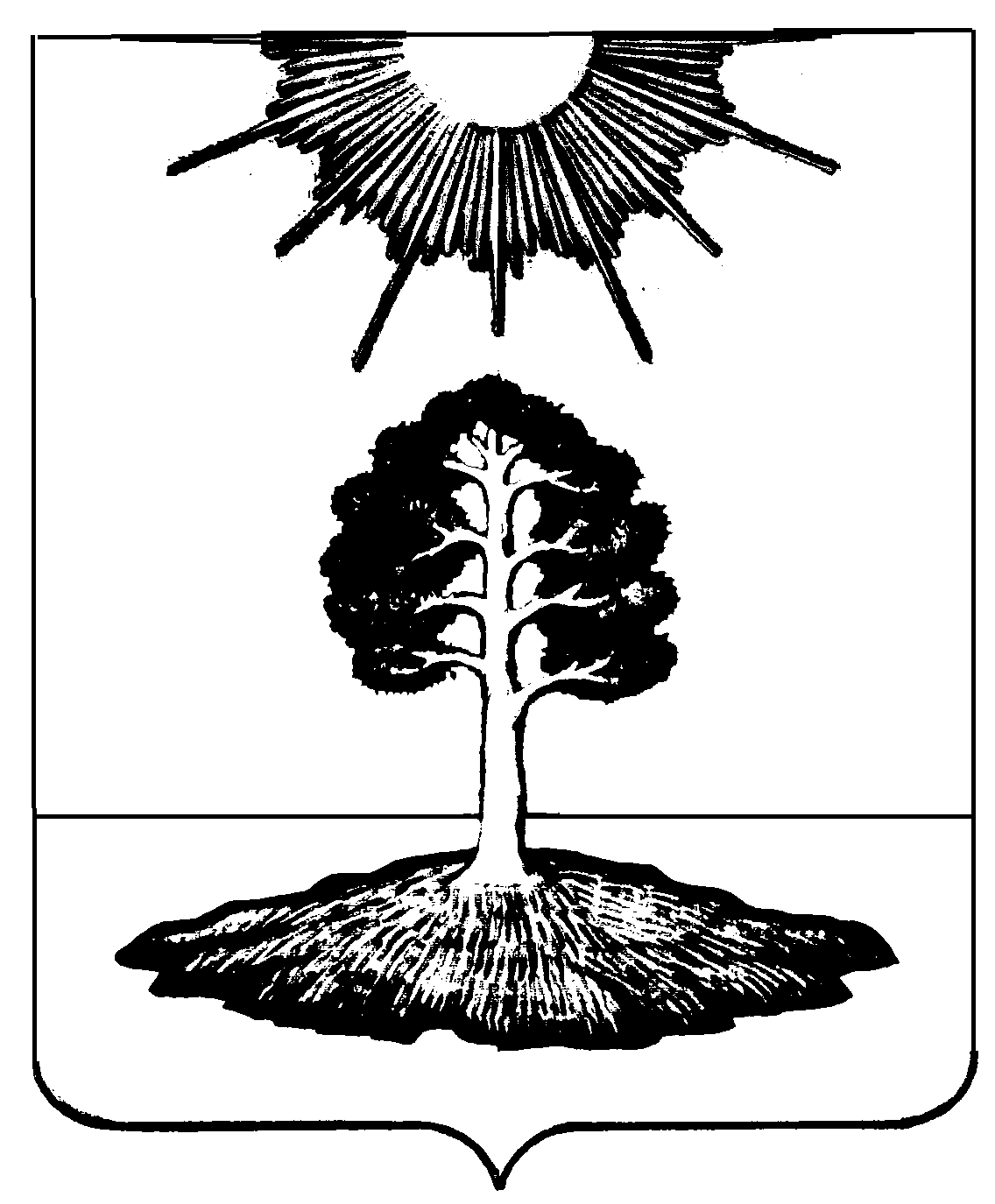 